от «___» ноября 2022года № ____пгт. СвободныйО назначении публичных слушаний по обсуждению проекта бюджета городского округа ЗАТО Свободный на 2023 год и плановый период 2024-2025 годыВ соответствии с Федеральным законом от 06 октября 2003 года 
№ 131-ФЗ «Об общих принципах организации местного самоуправления в Российской Федерации»,   Положением «О публичных слушаниях на территории городского округа ЗАТО Свободный», утвержденным решением Думы городского округа ЗАТО Свободный от 14.09.2017 № 13/18, Положением «О бюджетном процессе в городском округе ЗАТО Свободный», утвержденным решением Думы городского округа ЗАТО Свободный от 23.03.2022 № 10/8, руководствуясь Уставом городского округа ЗАТО Свободный,ПОСТАНОВЛЯЮ:Назначить проведение публичных  слушаний,  инициатором  которых выступает глава городского округа ЗАТО Свободный, на  06 декабря 2022 года, по вопросу 	 «Обсуждение проекта  бюджета городского округа ЗАТО Свободный на 2023 год и плановый период  2024 - 2025 годов» (приложение № 1).Для организации и информационного обеспечения проведения публичных слушаний создать организационный комитет в следующем составе:            Председатель  – Иванов А.В., глава  городского округа ЗАТО Свободный;           Секретарь – Токтарова Е.М., главный специалист финансового отдела администрации городского округа ЗАТО Свободный.           Члены организационного комитета:            Газиева Т.М., председатель Контрольного органа городского округа 
ЗАТО Свободный (по согласованию);            Малых М.Н., начальник финансового отдела администрации городского округа ЗАТО Свободный;            Мисько Е.А., главный специалист подразделения правового обеспечения администрации городского округа ЗАТО Свободный; Михайлов А.А., главный специалист Думы городского округа 
ЗАТО Свободный (по согласованию);            Ретунская С.А., начальник отдела образования, молодежной политики, культуры и спорта администрации городского округа ЗАТО Свободный;           Рыжкова С.Ф., начальник отдела бухгалтерского учета и финансов администрации городского округа ЗАТО Свободный;               Ткаченко Л.В., начальник организационно-кадрового отдела администрации городского округа ЗАТО Свободный.  Установить  срок приема письменных предложений и рекомендаций участников публичных слушаний по 02.12.2022 года включительно.Настоящее постановление опубликовать в газете «Свободные вести» и на официальном сайте главы городского округа ЗАТО Свободный.Исполняющий обязанностиГлавы городского округа ЗАТО Свободный                                          Т.Г. Заводская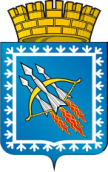 ГЛАВА ГОРОДСКОГО ОКРУГА ЗАКРЫТОГОАДМИНИСТРАТИВНО-ТЕРРИТОРИАЛЬНОГО ОБРАЗОВАНИЯСВОБОДНЫЙ СВЕРДЛОВСКОЙ ОБЛАСТИП О С Т А Н О В Л Е Н И ЕГЛАВА ГОРОДСКОГО ОКРУГА ЗАКРЫТОГОАДМИНИСТРАТИВНО-ТЕРРИТОРИАЛЬНОГО ОБРАЗОВАНИЯСВОБОДНЫЙ СВЕРДЛОВСКОЙ ОБЛАСТИП О С Т А Н О В Л Е Н И ЕГЛАВА ГОРОДСКОГО ОКРУГА ЗАКРЫТОГОАДМИНИСТРАТИВНО-ТЕРРИТОРИАЛЬНОГО ОБРАЗОВАНИЯСВОБОДНЫЙ СВЕРДЛОВСКОЙ ОБЛАСТИП О С Т А Н О В Л Е Н И Е